         Государственное учреждение - Орловское региональное отделение
         Фонда социального страхования Российской Федерации
       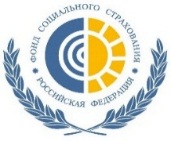          302030, г. Орел, ул. Степана Разина, д. 5
         тел.: (4862) 54-80-80 (приемная), 54-81-10 (пресс-служба)Пресс-релизОрловцы смогут получить справки о выплаченных пособиях и 2-НДФЛ всего за пару минут.Государственное учреждение-Орловское региональное отделение Фонда социального страхования Российской Федерации информирует о новом проактивном сервисе. Теперь жители региона смогут  получить справки о выплаченных пособиях и                      2-НДФЛ в любое удобное время без посещения отделения Фонда. 	Заказать данные справки и получить результат за пару минут стало возможным через Личный кабинет получателя услуг ФСС (lk.fss.ru):Войдите в Личный кабинет (вход по учетной записи на портале Госуслуг) – «Кабинет получателя услуг».Выберите раздел «Заказ электронных справок».Создайте «новый запрос в Фонд» (выберите нужный регион, тип справки и за какой период она нужна (возможно заказать справку сразу «по всем РО ФСС»)Нажмите «отправить».Через несколько минут справка будет сформирована и появится в личном кабинете. Справка подписана электронной подписью. Ее можно скачать и предъявить по месту требования. ________________Информация Орловского регионального отделения Фонда